3.4. Решение проблем с номерами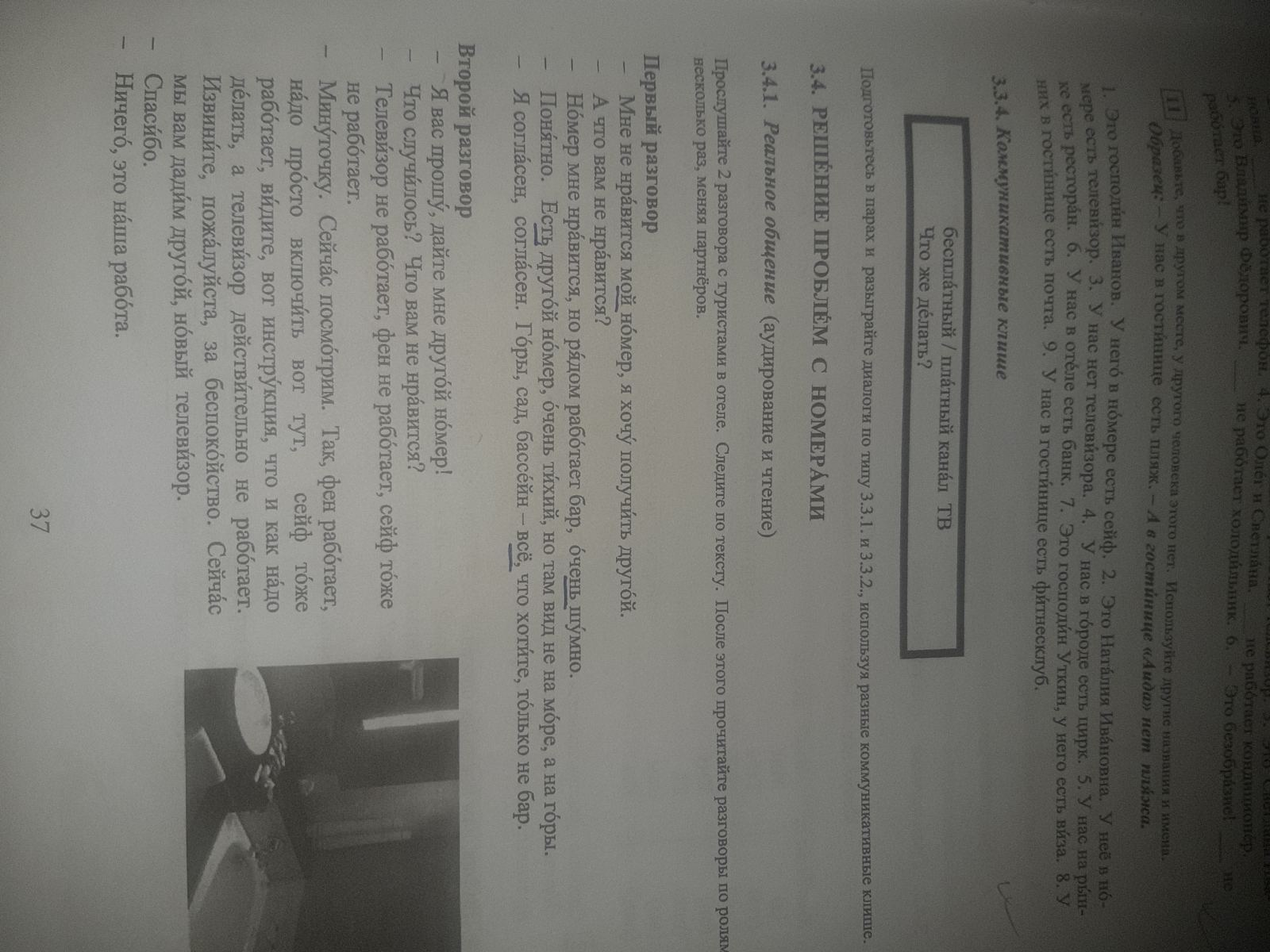 Лексика:нравиться / свиђати сеполучить / добитирядом / поредочень / врло, веома, јако, башшумно / гласнопонятно / јаснотихий / тихвид / погледсогласен / слажем сесад / баштатолько / самопросить / молитислучиться / десити сесейф / сефтоже / такођеминуточка / минутвключить / укључитинадо / требаинструкция / инструкцијадействительно / заистабеспокойство / узнемиравањесейчас / сададать / датиработа / посао